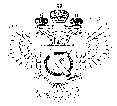 «Федеральная кадастровая палата Федеральной службы государственной регистрации, кадастра и картографии» по Ханты-Мансийскому автономному округу – Югре(Филиал ФГБУ «ФКП Росреестра»по Ханты-Мансийскому автономному округу – Югре)г. Ханты-Мансийск,	   									       Ведущий инженер ул. Мира, 27					                          		     отдела контроля и анализа деятельности    									                                                     Кургак Н.В.						                                                                                    8(3467) 960-444 доб.2010 
                                                                                                                                                                                            e-mail: Press@86.kadastr.ruПресс-релиз01.07.2018Спрос на консультации кадастровой палаты растет Филиал кадастровой палаты оказывает консультации с целью повышения качества услуг и развития рынка недвижимости. Специалисты предоставляют необходимую информацию для совершения сделок с недвижимостью, помогают подготовить пакет документов, составить договор и многое другое. За первую половину 2018 года Федеральная кадастровая палата Ханты-Мансийского автономного округа - Югра провела более 300 консультаций для граждан по вопросам оборота недвижимости. В среднем количество желающих воспользоваться услугой растет на 30% каждый месяц.Любому заинтересованному лицу здесь будет оказана квалифицированная помощь в виде консультации или подготовки договора. При этом цены на услуги, оказываемые Кадастровой палатой значительно ниже, чем в иных организациях, занимающихся юридической практикой, а качество гарантировано, так как консультации могут оказываться несколькими сотрудниками, владеющими специальными знаниями в данной области. Алгоритм получения вышеперечисленных платных услуг в филиале ФГБУ "ФКП Росреестра" по Ханты-Мансийскому автономному округу – Югре:1. Заказчик звонит по телефону: 8(3467)96-04-44 доб.4052 для предварительной записи либо лично обращается по адресу: г. Ханты-Мансийск, ул. Мира, д. 27,  и уточняет вопросы по организации консультации. 2. На электронную почту заказчика приходит договор и квитанция на оплату услуг Кадастровой палаты.3. После поступления оплаты, заказчика приглашают на консультацию в филиал. Тарифы на оказание консультационных услуг утверждены Приказом ФГБУ "ФКП Росреестра" от 28.07.2017 N П/269 (с изм. от 21.08.2017) "Об утверждении тарифов на оказание информационных, справочных, аналитических и консультационных услуг, анализ программ и проектов в соответствии с целью деятельности Учреждения".Вся необходимая информация о месте получения услуги размещена на сайте Кадастровой палаты в разделе «Обратная связь – контакты».